บันทึกข้อความ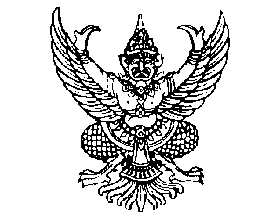 ส่วนราชการ.......................................................................................................................................ที่ อว…………/……………… 	                                        วันที่...............................................เรื่อง   ขอเสนอเอกสารโครงการวิจัยภายหลังการประชุม ครั้งที่.........../.............เพื่อขอรับการพิจารณาจริยธรรมการวิจัยในมนุษย์ ประจำมหาวิทยาลัยราชภัฏศรีสะเกษเรียน  ประธานคณะกรรมการจริยธรรมการวิจัยในมนุษย์ ประจำมหาวิทยาลัยราชภัฏศรีสะเกษ			อ้างถึงบันทึกที่ อว. ................... เรื่อง ผลการประเมินด้านจริยธรรมการวิจัยในมนุษย์ภายหลังการประชุมของโครงการวิจัย เรื่อง (ชื่อภาษาไทย..........................................................................................................................................................(ภาษาอังกฤษ).......................................................................................................................................................................................  เลขที่โครงการ HE............................หลังการประชุมครั้งที่............................... วาระ.....................คณะกรรมการมีมติรับรองหลังจากผู้วิจัยได้แก้ไข นั้น			บัดนี้ ข้าพเจ้า.........................................................สังกัด.......................................................ได้ดำเนินการแก้ไขตามมติของคณะกรรมการฯ เป็นที่เรียบร้อยแล้ว และได้แนบเอกสารประกอบการพิจารณา ดังนี้บันทึกข้อความการชี้แจงต่อจ้อคำถามหรือข้อเสนอแนะของคณะกรรมการฯ จำนวน.......ชุดแบบเสนอเพื่อขอรับการพิจารณาด้านจริยธรรมของการวิจัยในมนุษย์ จำนวน............ชุดโครงการวิจัยฉบับสมบูรณ์ จำนวน............ชุดแบบคำชี้แจงผู้เข้าร่วมการวิจัย จำนวน .........ชุดแบบยินยอมผู้เข้าร่วมการวิจัย (แบบยินยอมให้ทำการวิจัยจากผู้เข้าร่วมการวิจัย) จำนวน..........ชุดแบบบันทึกข้อมูล (แบบสอบถาม/แบบสัมภาษณ์การวิจัย) จำนวน.........ชุดเอกสารอื่นๆ จำนวน.........ชุดแผ่นบันทึกข้อมูลโครงการวิจัยทั้งหมด (CD/DVD) จำนวน...........ชุด					จึงเรียนมาเพื่อโปรดพิจารณา     ลงชื่อ.......................................................			ลงชื่อ....................................................                        (....................................................)			      (..................................................)		                อาจารย์ที่ปรึกษาโครงการ					หัวหน้าโครงการวิจัย                     กรณีหัวหน้าโครงการเป็นนักศึกษาลงชื่อ................................................................(..........................................................)หัวหน้าหน่วยงานบันทึกข้อความการชี้แจงต่อข้อคำถามหรือข้อเสนอแนะของคณะกรรมการฯข้อคำถามข้อความเดิมข้อความที่แก้ไขหมายเหตุ1.ชื่อเอกสารที่แก้ไข หน้าที่ บรรทัดที่